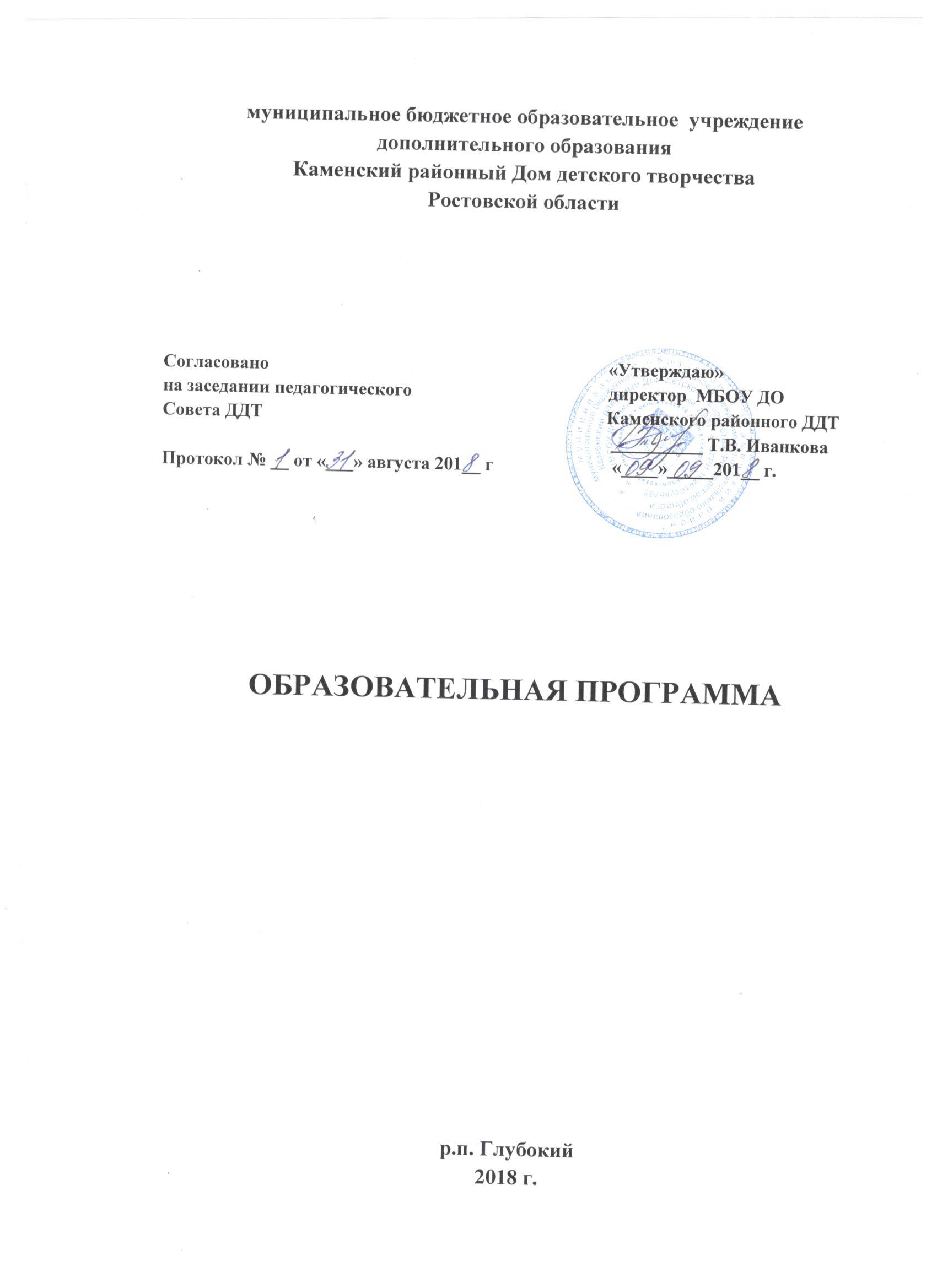 Содержание1. Пояснительная записка2. Планируемые результаты освоения образовательной Программы2.1. Характеристика контингента учащихся2.2. Компетенции (универсальные действия)  учащихся2.3. Знания и умения, которыми должны овладеть учащиеся, прошедшие обучение по дополнительным общеобразовательным общеразвивающим программам2.4. Мониторинг качества образовательного процесса, аттестация учащихся детских объединений МБОУ ДО Каменского районного ДДТ3.Содержание и организация образовательного процесса3.1. Организация образовательного процесса3.2. Условия осуществления образовательного процесса3.3 Правила приёма3.4. Особенности образовательного процесса3.5. Особенности организации  воспитательной работы  ДДТ3.6 Учебный план и его обоснование3.6.1. Учебный план МБОУ ДО Каменского районного ДДТ представлен в Приложении №2.4. Система условий реализации образовательной программы4.1. Кадровое обеспечение образовательного процесса4.2. Материально-техническое обеспечение образовательного процесса4.3. Психолого-педагогические условия реализации дополнительных общеобразовательных общеразвивающих программ4.4. Информационно-методические условия реализации           образовательных программПриложениеПояснительная запискаОбразовательная программа  МБОУ ДО Каменского районного ДДТ на 2018-2019 учебный год является составляющей Программы развития МБОУ ДО Каменского районного ДДТ.  Данная образовательная Программа – многофункциональный документ, отражающий реальное состояние МБОУ ДО Каменского районного ДДТ (далее по тексту Учреждение), в реализации услуг дополнительного образования, в соответствии с особенностями и возможностями Учреждения, а также перспективы его развития.Образовательная программа учитывает потребности учащихся, их родителей (законных представителей), общественности, социума.Программа ДДТ показывает, как с учетом конкретных условий создается в образовательном учреждении собственная модель организации обучения, воспитания и развития учащихся, какие педагогические технологии и формы обучения применяются в работе с учащимися, как учитываются их индивидуальные особенности, интересы и возможности, как повышается мотивация образовательной  деятельности учащихся.Образовательная программа МБОУ ДО Каменского районного ДДТ строится на основе  следующих нормативно-правовых документов:Федерального уровня:Конституция Российской Федерации.Федеральный закон Российской Федерации от 29 декабря 2012 г.N 273-ФЗ «Об образовании в Российской Федерации»;Приказ Министерства образования и науки РФ от 29 августа 2013 г.N 1008 «Об утверждении порядка организации и осуществления образовательной деятельности по дополнительным общеобразовательным программам»;СанПин 2.4.4.3172-14 «Санитарно-эпидемиологические требованияк устройству, содержанию и организации режима работы образовательных организаций дополнительного образования детей», утвержденные постановлением Главного государственного санитарного врача РФ от 4.07.2014г. №41.Регионального уровня:Постановление Правительства Ростовской области  от 25 сентября 2013 года N 596 «Об утверждении государственной программы Ростовской области "Развитие образования"» (с изменениями на 23 мая 2018 года).На уровне учреждения:Устав МБОУ ДО Каменского районного ДДТ;Программа развития МБОУ ДО Каменского районного ДДТ;Лицензия Учреждения.Цель программы – создание целостной культурно-образовательной и социально-воспитательной среды для развития личности, реализации планов жизненного и социально-профессионального самоопределения и самовыражения детей. А также создание эффективной образовательной системы, интегрирующей опыт и потенциал собственного педагогического коллектива, других образовательных  учреждений, обеспечивающей развитие детей и активизацию их познавательных интересов в свободное время, формирование творчески растущей личности, обладающей социально-нравственной устойчивостью, подготовленной к жизнедеятельности в новых условиях.Образовательная программа Учреждения предназначена удовлетворять потребности:учащихся - в получении качественного бесплатного дополнительного образования по дополнительным общеобразовательным программам, реализуемым Учреждением; выборе объединения, педагога, образовательной программы и формы получения дополнительного образования в соответствии с потребностями, возможностями и способностями; обучении по индивидуальным образовательным маршрутам;общества и государства – в совершенствовании системы дополнительного образования, призванной обеспечить необходимые условия для создания среды, способствующей расширенному воспроизводству знаний, развитию мотивации учащихся к самообразованию, развитию их творческих способностей, включения в социально полезную деятельность, профессионального и личностного самоопределения детей,самореализации и самовоспитания, адаптации их к жизни в обществе, формированию толерантного сознания, организации содержательного досуга и занятости.Основные задачи:обеспечение современного качества и доступности услуг по шести направленностям деятельности Учреждения (технической, художественной, физкультурно-спортивной, социально-педагогической, туристско-краеведческой, естественнонаучной) в интересах личности учащегося, общества, государства;совершенствование содержания, организационных форм, методов и технологий дополнительного образования;развитие дополнительного образования как открытой государственно-общественной системы на основе распределения ответственности между субъектами образовательной политики и повышения роли всех участников образовательного процесса – учащихся, педагогов, родителей (законных представителей).Принципы и подходы к формированию образовательной Программы:- принцип гуманизации, который предполагает ориентацию всего педагогического коллектива на развитие личности ребенка;- принцип целостности образования, основанный на представление о единстве процессов развития, обучения и воспитания. Он реализуется в процессе создания сбалансированного образовательного пространства и позволяет обеспечить адекватность педагогических технологий содержанию и задачам дополнительного образования детей;- принцип индивидуализации, который предусматривает учет уровня способностей каждого учащегося, формирование на этой основе индивидуального образовательного маршрута, определение направлений повышения и развития познавательной мотивации и интересов каждого ребенка;- принцип сочетания инновационности и стабильности, который определяет постоянный поиск и выбор идей, наиболее оптимальных программ, образовательных объединений, технологий и форм работы педагогического коллектива;- принцип социально-педагогического партнерства, предполагающий выстраивание педагогически целесообразных партнерских отношений с другими субъектами социализации: семьёй, образовательными учреждениями, общественными организациями, учреждениями культуры испорта, СМИ;- принцип интегративности программ духовно-нравственного воспитания, который предполагает интеграцию в основные виды деятельности обучающихся, методики и технологии духовно-нравственного развития и воспитания;- принцип социальной востребованности, который предполагает, что воспитание, чтобы быть эффективным, должно быть востребованным в жизни ребенка, его семьи, других людей, общества. Полноценное духовно-нравственное развитие происходит, если воспитание не ограничивается информированием учащегося о тех или иных ценностях, но открывает перед ним возможности для нравственного поступка.2. Планируемые результаты освоения образовательной Программы:обеспечение современного качества и доступности услуг по направленностям деятельности Учреждения в интересах личности, общества, государства;совершенствование содержания, организационных форм, методов и технологий дополнительного образования;развитие дополнительного образования как открытой государственно-общественной системы на основе распределения ответственности между субъектами образовательной политики и повышения роли всех участников образовательного процесса – учащихся, педагогов, родителей (законных представителей)2.1.Характеристика контингента учащихсяОбразовательная программа Дома детского творчества реализуется с учетом возрастных особенностей детей, их интересов к определенной деятельности, имеющегося запаса опорных знаний и умений, степени развития физических данных, устойчивой положительной мотивацией к образованию. Возможность заниматься в коллективах и объединениях Учреждения определяется в ходе собеседования, прослушивания, определения физических данных и медицинских показаний, цель которых заключается в выявлении интереса и стартовых возможностей детей.Краткая характеристика особенностей воспитания учащихся различных возрастных групп.Дошкольный возраст(4-7 лет)Дети в этом возрасте физически активные, энергичные и усердные, однако быстро устающие. У них недостаточно развит вестибулярный аппарат (не могут держать равновесие), легко утомляются, однако после отдыха силы их быстро восстанавливаются, недостаточно хорошо развита мышечная координация. Они весьма любопытны, постоянно пытливо исследуют окружающую их среду. Всё, что движется и ползает, привлекает их внимание. Они учатся всему множеству в их мире посредством исследования, изучения, эксперимента. Именно поэтому дети этого возраста часто подвержены несчастным случаям, и им нужно гарантировать, что окружающая среда является для них и для их обследований безопасной. В эмоциональной сфере дети этого возраста импульсивные, взрывные, быстро воодушевляемы, часто застенчивы, нуждающиеся в подбадривании и защите, могут испытывать чувство ревности по отношению к другим детям, начинают думать и о других, сочувствуют близким и родным, могут быть плаксивыми, при выражении своих эмоций проявляют склонность к многословию, экспериментируют с полным спектром негативных эмоций, изучают пути выражения негативных эмоций.Дети дошкольного возраста любят играть и это именно тот путь,которым они постигают мир. Обучение детей этой возрастной категории должно проходить в игровой форме. Большую часть времени они получают удовольствие от игры с самими собой, однако к концу этого периода они начинают получать радость и от деятельности (активности) в группах.В добавление к их основным потребностям, дети дошкольного возраста нуждаются в свободе – выбирать и анализировать в определённых рамках, границах; силе – иметь некоторую автономию в изучении, ограничении – безопасных (охранительных) границах, которые установлены родителями и педагогами; веселье – процесс изучения в форме игры, радость успеха; дисциплине и обучении – для обеспечения осторожности (безопасности) и организации их жизни.Младший школьный возраст (7-10 лет)Этот возраст – первая крупная перемена в жизни. Переход в школьный возраст связан с решительными изменениями в его деятельности, отношениях с другими людьми. Теперь, когда ребенок садится за приготовление уроков, он, может быть, впервые чувствует себя занятым по- настоящему важным делом.В этот период замедляется рост, но увеличивается вес, идет интенсивное развитие мышечной системы, совершенствуется нервная система, развиваются функции головного мозга. Познавательная деятельность младшего школьника преимущественно проходит в процессе обучения. Задачи школы первой ступени – поднять мышление ребенка на качественно новый этап, развить интеллект до уровня понимания причинно-следственных связей. Становление личности младшего школьника происходит под влиянием новых отношений с взрослыми (педагогами) и со сверстниками (одноклассниками), новых видов деятельности (учения).В этот период представляется больше возможностей для формированиянравственных качеств и положительных черт личности. Податливость и известная внушаемость, доверчивость, склонность к подражанию, огромный авторитет, которым пользуется педагог, создают благоприятные предпосылки для формирования высоко моральной личности.Средний школьный возраст (10-14 лет)Средний школьный возраст – переход от детства к юности, период«полуребенка - полувзрослого». У школьника -подростка этот переход связан с включением его в доступные ему формы общественной жизни. Вместе с тем меняется и реальное место, которое ребенок занимает в повседневной жизни окружающих его взрослых, в жизни своей семьи. Теперь его физические силы, его знания и умения ставят его в некоторых случаях на равную ступень с взрослыми, а кое в чем он даже чувствует свое преимущество. В этом возрасте происходит бурный рост и развитие всего организма. Значительно возрастает сила мышц. А вот развитие внутренних органов происходит неравномерно, что приводит к различным нарушениям: учащение сердцебиения, учащенное дыхание. Характерная особенность подросткового возраста – половое созревание организма. Продолжается развитие нервной системы, мыслительной деятельности. Мировоззрение, нравственные идеалы, система оценочных суждений, моральные принципы, которыми школьник руководствуется в своем поведении, еще не приобрели устойчивость, их легко разрушают мнения товарищей, противоречия жизни.Правильно организованному воспитанию принадлежит решающая роль. В зависимости от того, какой нравственный опыт приобретает подросток, будет складываться его личность.Старший школьный возраст (14-18 лет)        В этом возрасте в основных чертах завершается физическое развитие человека и первый период полового созревания. Продолжается функциональное развитие головного мозга и его высшего отдела – коры больших полушарий. Идет общее созревание организма. Юношеский возраст - это период выработки мировоззрения, убеждений, характера и жизненного самоопределения. Юность – время самоутверждения, бурного роста самосознания, активного осмысления будущего, пора поисков, надежд и мечтаний. Нравственные и социальные качества старшеклассников формируются ускоренными темпами. Появляется стремление выразить свою индивидуальность. Тут могут помочь лишь терпимость и заинтересованность взрослых.2.2. Компетенции (универсальные действия)  учащихся На уровне дополнительных общеобразовательных общеразвивающих программ у учащихся будут сформированы следующие компетенции:личностные (самоопределение, смыслообразование, нравственно-этическая ориентация),регулятивные (целеполагание, планирование, прогнозирование, контроль, коррекция, оценка, саморегуляция),познавательные (общеучебные, логические действия, а также действия постановки и решения проблем),коммуникативные (планирование сотрудничества, постановка вопросов – инициативное сотрудничество в поиске и сборе информации, разрешение конфликтов, управление поведением партнера – контроль, коррекция, оценка действий партнера, достаточно полное и точное выражение своих мыслей всоответствии с задачами и условиями коммуникации).2.3. Знания и умения, которыми должны овладеть учащиеся, прошедшие обучение по дополнительным общеобразовательным общеразвивающим программам следующих направленностей:Художественная направленность:- в области хореографического искусства должны знать основы техники безопасности на учебных занятиях и концертной площадке,основные средства выразительности хореографического и музыкального искусства, терминологии хореографического искусства, стилевые направления в области хореографического искусства, выдающиеся отечественные и зарубежные произведения в области хореографического искусства; уметь исполнять танцевальные номера, определять средства музыкальной выразительности в контексте хореографического образа, самостоятельно создавать музыкально-двигательный образ, владеть различными танцевальными движениями, упражнениями на развитие физических данных, навыками ансамблевого исполнения танцевальных номеров;- в области театрального творчества должны знать основы техники безопасности при нахождении на сценической площадке, основные эстетические и стилевые направления в области театрального искусства, выдающиеся отечественные и зарубежные произведения в области театрального искусства, основные средства выразительности театрального искусства, театральную терминологию, владеть основами актерского мастерства, технологию кукловождения в кукольном театре, понимать логику взаимодействия партнеров; уметь двигаться на сцене, декламировать, создавать сценический образ; -в области музыкального искусства должны знать лучшие образцы русской, советской, зарубежной музыкальной культуры, музыкальную терминологию, технику безопасности на занятиях вокально-инструментальным творчеством, правила певческой установки, нотную грамоту; иметь навыки исполнения музыкальных произведений (сольное исполнение, коллективное исполнение); уметь чисто интонировать, понимать и передавать смысл исполняемого произведения, самостоятельно разучивать музыкальные произведения различных жанров и стилей;- в области изобразительного искусства, дизайна должны знать основы цветоведения, основные элементы композиции, виды и жанры изобразительного искусства /дизайна/, основные эстетические и стилевые направления в области изобразительного искусства /дизайна/, выдающиеся отечественные и зарубежные произведения в области изобразительного искусства /дизайна/, великих мастеров изобразительного искусства /дизайна/, изобразительные средства и приемы отдельных видов художественной деятельности; уметь передавать объем на плоском листе бумаги, смешивать краски и подбирать цвета, изображать с натуры и по памяти предметы (объекты) окружающего мира, работать с различными материалами, передавать впечатление монументальности и пространства, уметь отражать в рисунке свое эмоциональное восприятие сюжета, создавать художественныеимпровизации на заданную тему;-в области декоративно-прикладного искусства должны знать правила безопасности труда и личной гигиены при обработке различных материалов; основные средства выразительности декоративно-прикладного искусства, основные эстетические и стилевые направления в области декоративно-прикладного искусства, виды народного художественного творчества; уметь изображать с натуры и по памяти предметы (объекты) окружающего мира, копировать, варьировать и самостоятельно выполнять изделия декоративно-прикладного творчества, народных художественных ремесел;Социально-педагогическая направленность:- в области духовно- нравственного воспитания должны знать правила техники безопасности на учебных занятиях и экскурсиях, историю, культурное и духовное наследие родного края, основные принципы поисковой деятельности, памятники культуры Отечества и родного края, имена их создателей, иметь общие представления о внутреннем мире человека, о нравственном здоровье человека, о том, как планировать свою деятельность, о ценности окружающего мира и православной семьи, самобытности личности каждого человека, о социально-значимых профессиях; уметь составлять план экскурсий по  музеям, использовать накопленный материал в исследовательской деятельности, рассказывать о прошлом и о настоящем Каменского района, о Храмах  района, Донского края, о своей семье, составлять родословное древо. В области английского языка должны знать буквы английского алфавита, наизусть рифмованные произведения детского фольклора, участвовать в диалоге, кратко рассказывать о себе, составлять небольшие описательные тексты по образцу в рамках изученных лексических тем; уметь читать и писать (дошкольники-слова и элементарные предложения) на английском языке в рамках изученных лексических тем.Физкультурно-спортивная направленность:-в области спортивных игр должны знать правила техники безопасности на занятиях, в спортивных залах, историю спортивных игр «шахматы», «волейбол», «настольный теннис», «футбол», «баскетбол», правила проведения игр, основные факторы, влияющие на здоровье человека, основы правильного питания, правила поведения во время игр; уметь выполнять упражнения в игровой ситуации (равновесие, силовые упражнения, гибкость), проявлять смекалку и находчивость, быстроту и хорошую координацию, работать в команде, владеть мячом и другим спортивным инвентарем, применять игровые навыки в жизненных ситуациях.Туристско-краеведческая направленность:- в области туризма и краеведения должны знать основы пешеходного туризма, правила безопасности на занятиях и в походах, особенности географического положения, природы, населения Ростовской области, особо охраняемые природные территории своего края, объекты историко-культурного и духовного наследия, правила работы с архивными документами, принципы исследовательской деятельности, методику проведения экскурсии; уметь работать с картой, с Интернет – ресурсами по представленному плану, со справочной литературой, СМИ, архивными материалами, самостоятельно анализировать события духовной истории Каменского района, Донского края, раскрывать причинно-следственные связи, обобщать факты, вести экскурсию.Естественнонаучная направленность:-  должны знать правила безопасности на занятиях, изучить объекты живой и неживой природы, взаимосвязи между ними, получить экологическое воспитание, приобрести практические умения, навыки в области охраны природы и природопользования; должны уметь применить полученные знания школьной программы по таким предметам как математика и русский язык.Техническая направленность: - в области информационных технологий должны знать правила техники безопасности при работе на компьютере, основы работы в операционных системах, основные элементы компьютера, периферийных устройств, основы работы в интернете, программирования, прикладные программы, графические редакторы, уметь составлять программы, работать в графическом редакторе Paint;  работать в текстовом редакторе Word; работать в программе PowerPoint; работать в сети Internet; составлять творческие мини-проекты. В области деревообработки  должны соблюдать правила безопасности труда, знать основные сведения о народных художественных промыслах, их характерные особенности, основы композиции, составление композиций для разных видов изделий (токарных, столярных), технологический процесс изготовления и декорирования разных видов изделий (токарных, столярных), элементы и этапы обработки древесины лобзиком, простые типовые композиции.2.4. Мониторинг качества образовательного процесса, аттестация учащихся детских объединений МБОУ ДО Каменского районного ДДТС целью контроля  уровня и качества реализации дополнительных общеобразовательных общеразвивающих программ в соответствии с «Положением о начальной, промежуточной и итоговой аттестации учащихся» в детских объединениях Учреждения, аттестация учащихся  проводится три раза в год.В ходе начальной аттестации (сентябрь) осуществляется оценка исходного уровня знаний учащихся перед началом образовательного процесса, определяется начальный уровень умений, навыков учащихся. В ходе промежуточной аттестации осуществляется оценка качества усвоения учащимися содержания конкретной образовательной программы по итогам учебного периода – полугодия (декабрь).В ходе итоговой аттестации осуществляется оценка уровня достижений учащихся, заявленных в образовательных программах по завершении всего образовательного курса программы и (или) за год обучения (май).В зависимости от содержания и специфики образовательной программы могут быть использованы такие формы диагностики, как собеседование, тестирование, творческие и самостоятельные исследовательские работы, контрольные занятия, практические работы, зачеты, выставки, отчетные концерты, спектакли, мероприятия, спортивные соревнования, интеллектуальные состязания, конкурсы, открытые занятия, защита творческих проектов, собеседование, прослушивание, сдача нормативов и т.д.Аттестация учащихся строится на принципах научности, учета индивидуальных и возрастных особенностей учащихся; адекватности специфики деятельности детского объединения к периоду обучения; свободы выбора педагогом методов и форм проведения оценки результатов; обоснованности критериев оценки результатов для педагогов в сочетании с закрытостью для детей. Знания, умения и навыки учащихся оцениваются по следующим критериям и показателям оценки достижений учащихся:1 уровень – высокий (высокий образовательный результат, полное освоение содержания образования, имеет творческие достижения на уровне района, области, России);2 уровень – средний (базовый) (полное освоение программы, но при выполнении заданий допускает незначительные ошибки);3 уровень – низкий (не полностью освоил программу, допускает существенные ошибки в знаниях предмета при выполнении практических заданий).3.Содержание и организация образовательного процесса3.1. Организация образовательного процессаОбразовательный процесс в Доме детского творчества организуется на бесплатной основе в соответствии с муниципальным заданием на оказание  услуг. Организация образовательного процесса, продолжительность и сроки обучения в коллективах Учреждения регламентируются дополнительными общеобразовательными программами различной направленности, учебными планами, расписанием занятий, настоящей Образовательной программой.Образовательная деятельность осуществляется в свободное время от занятий детей в общеобразовательных учреждениях.Обучение ведется на русском языке. Форма обучения: очная.3.2. Условия осуществления образовательного процессаВ учреждении организуется работа с детьми в течение всего календарного года – 36 недель. Учебный год начинается с 1 сентября и заканчивается 31 мая. Каникулярное время отводится как на проведение занятий, так и на  воспитательную работу, походы, поездки, экскурсии. С 1 июня приказом директора Дом детского творчества переходит на летний режим работы с пришкольными лагерями.Учебные занятия могут проходить в любой день недели, включая воскресные дни и каникулы.Обучение детей производится в форме учебных занятий в одновозрастных или в разновозрастных творческих объединениях, которые организуются ежегодно на основании учета интереса детей, потребностей семьи, образовательных учреждений района. Ребенок имеет право одновременно заниматься в нескольких объединениях, менять их.Расписание занятий составляется с учетом того, что они являются дополнительной нагрузкой к учебной работе детей и начинаются не ранее 8.00, а заканчиваются не позднее 20.00. Через каждые 30-40 минут занятий, проводится 10-минутный перерыв для влажной уборки и проветривания помещения.Расписание занятий составляется исходя из педагогической нагрузки на неделю, в зависимости от количества набранных групп:4 часа – 2 раза в неделю по 2 часа каждое занятие на одну группу;6 часов – 2 раза в неделю по 3 часа или 3 раза в неделю по 2 часа на одну группу;9 часов – 3 раза в неделю по 3 часа на одну группу;На 12, 18, 20 часов нагрузки набираются объединения с количеством 2-3, 4-5 групп. Продолжительность одного занятия  (1 академического часа) определяется образовательной программой и устанавливается:для детей дошкольного возраста: 25-30 минут;для младшего школьного возраста: 35-40 минут;для среднего и старшего школьного возраста 40-45 минут с 10-минутным перерывом между занятиями.Учебная нагрузка для учащихся должна соответствовать санитарно-гигиеническим требованиям. 3.3 Правила приёмаПрием детей в детские объединения ведется на добровольных началах по желанию ребенка. Правила приема детей в Учреждение определяются Уставом и  Положением  о  зачислении, переводе и отчислении учащихся в МБОУ ДО Каменском районном  ДДТ. В Учреждение принимаются дети дошкольного и школьного возраста от 4 до 18 лет, при отсутствии противопоказаний по состоянию здоровья.Прием детей в творческие  объединения осуществляется на основании личного заявления одного из родителей (законного представителя).При приеме детей в спортивные, туристские, хореографические объединения ДДТ представление медицинского заключения о состоянии здоровья ребенка и возможности посещения конкретного детского объединения обязательно.Приём детей в Учреждение оформляется приказом директора. При приеме родителей (законных представителей) знакомят с нормативно-правовой базой Учреждения.Отчисление ребенка оформляется приказом директора по окончанию срока обучения, заявлению одного из родителей (законного представителя), на основании медицинского заключения о состоянии здоровья.3.4. Особенности образовательного процессаОбразовательный процесс в МБОУ ДО Каменском районном ДДТ осуществляется по шести направленностям (художественной, физкультурно-спортивной, социально-педагогической, туристско-краеведческой, технической, естественнонаучной) в интересах личности учащегося, общества, государства и характеризуется следующими особенностями:гуманистическая направленность взаимодействия;гибкий режим функционирования (допускается свободный/ добровольный переход учащихся из одного коллектива в другой);разновозрастной состав;большой выбор видов и форм творческой деятельности (детям предоставляется возможность сочетать различные направления и формы занятости);позитивный психологический климат;осуществление основ профориентации.Образовательная деятельность МБОУ ДО Каменского районного ДДТ осуществляется в строгом соответствии с утвержденным учебным планом, на основе модифицированных дополнительных общеобразовательных общеразвивающих программ педагогов.Перечень дополнительных общеобразовательных программ (Приложение №1)Разнообразен спектр видов деятельности Дома детского творчества, в которых дети реализуют свои способности:ДПИ – 10 программ;ИЗО – 3 программы;Хореография – 2 программы;Театральное искусство – 7 программ;Музыкальное искусство –  4 программы;Социально-педагогические  – 10 программ;Физкультурно-спортивные – 6 программ;Техническое творчество – 5 программ;Туристско-краеведческие  объединения -  3 программы;Естественнонаучные объединения – 4 программы.Наиболее популярными видами деятельности у детей являются декоративно-прикладное творчество, хореография, музыка, техническое творчество, спорт и  театральное искусство.  В своей работе педагоги Дома детского творчества используют новые тенденции современной педагогической теории, инновационные образовательные технологии, комплексно реализуя задачи обучения, развития и воспитания подрастающего поколения. Педагогический коллектив предлагает учащимся свободный выбор дополнительных образовательных программ, в соответствии с интересами, склонностями и способностями.3.5. Особенности организации  воспитательной работы  ДДТ Воспитание подрастающего поколения – это основной процесс ДДТ. Воспитательная работа Учреждения выстроена по приоритетным направлениям деятельности:- работа с семьёй;- пропаганда здорового образа жизни;- духовно-нравственное воспитание;- патриотическое и гражданское, экологическое воспитание;- организация полезного и познавательного досуга (массовые мероприятия);Планы воспитательной работы педагогов являются составной частью каждой образовательной программы, а также сквозных программ ДДТ.Дом детского творчества организует воспитательную работу по следующим сквозным программам:- «Здоровье»(организация деятельности по формированию здорового образа жизни);-«Каникулы-Вакации»(организация работы пришкольных оздоровительных лагерей во время каникул);- «Семья»(программа по семейному воспитанию детей и подростков, организация работы учреждения с семьёй);- «Гражданин» (создание и развитие механизма, обеспечивающего становление и эффективное функционирование  системы патриотического воспитания детей и молодёжи).Образовательная программа предусматривает организацию образовательной и воспитательной деятельности с детьми, имеющими ограниченные возможности здоровья, организацию работы  с одарёнными детьми, организацию мероприятий по профилактике ДТП, мероприятий по экологическому образованию детей и подростков, организацию деятельности в объединениях ДДТ по духовно-нравственному воспитанию, организацию и проведение мероприятий по профилактике вредных привычек, наркомании среди детей и подростков.Воспитательные мероприятия ДДТ отличаются многообразием форм:  игровые и конкурсные программы,  концертная деятельность, интеллектуальные игры, фольклорные праздники,  театрализованные программы,  викторины,  деловые игры,  беседы и лекции,  тематические вечера,  литературные гостиные, акции (милосердия, добрых дел, памяти, толерантности, по профилактике вредных привычек и др.).Традиционными стали мероприятия ДДТ:- «Праздник детства», посвященный Международному Дню защиты детей;- Районный Бал выпускников;- Районная военно-спортивная игра «Орленок»;- «Книжкина Неделя»;- Новогодние праздники;- Акция  «Рождественский перезвон»;- Цикловые тематические мероприятия «Добро, Мир, Дружба»;- Цикл бесед «Добротолюбие»; «Миловать, прощать, благодарить»;- Благотворительная акция «Вера, Надежда, Любовь»;- День Победы;- День знаний;- «День открытых дверей»- Встречи с интересными людьми;- Мастерская сотворчества;- «Краеведение».- День защитников Отечества;- Дни здоровья и спорта;- Туристические походы;- Спортивно - музыкальный праздник;- Беседы для родителей «Нравственные ценности и ориентиры подрастающего поколения»; «Проблемы сохранения здоровья детей»- Открытые занятия и мероприятия для родителей (Творческие концерты, выставки, массовые мероприятия и праздники).Педагоги ДДТ в организации воспитательной работы используют передовые педагогические технологии и методики:- личностно – ориентированный подход в воспитании личности;- систему коллективного взаимодействия;- адаптивную систему обучения и воспитания;- разноуровневое обучение и воспитание;- развитие у учащихся познавательной активности путём создания «ситуации успеха».Воспитательная работа Учреждения – это организованная система, постоянно обновляющаяся и корректирующаяся  по мере необходимости, все мероприятия, входящие в воспитательную систему проводятся на высоком уровне, имеют положительный результат, соответствуют возрасту, интересам и запросам детей, родителей, педагогов и социума.По многим показателям можно говорить о воспитанности учащихся Дома детского творчества (общая культура, в объединениях ДДТ нет детей, относящихся к категории трудных, дисциплина и ответственность учащихся, самосознание воспитанников, уважение к старшим,  доброжелательное отношение друг к другу и окружающим людям, у воспитанников многих объединений развиты чувства коллективизма, взаимоподдержки и взаимовыручки).Взаимодействие с семьёй.Результатом деятельности педагогического коллектива ДДТ  во взаимодействии с семьёй является вовлечение родителей (законных представителей) учащихся ДДТ в учебно-воспитательный процесс.Практикуемые формы  деятельности ДДТ в данном направлении:-организация мероприятий для родителей (выставки, конкурсно-игровые программы, лектории, спортивные мероприятия, фольклорные праздники, концертные программы);- индивидуальное консультирование;- организация деятельности в рамках сквозной программы «Семья».3.6 Учебный план и его обоснованиеУчебный план МБОУ ДО Каменского районного ДДТ разработан с учётом проведенной диагностики образовательных потребностей учащихся и их родителей (законных представителей), кадровых, материально-технических условий их удовлетворения, основных целей и задач Дома детского творчества.      Предполагаются следующие педагогические результаты нововведений учебного плана:удовлетворение учащихся и их родителей учебно-воспитательным процессом в МБОУ ДО Каменском районном ДДТ;освоение и применение педагогами современных педагогических и информационных технологий;создание условий для предупреждения заболеваний и профилактики здоровья всех субъектов Учреждения;создание условий для формирования качества творческой личности;педагогический мониторинг качества обученности, развитости, воспитанности учащихся.3.6.1. Учебный план МБОУ ДО Каменского районного ДДТ представлен в Приложении №2.4. Система условий реализации образовательной программы4.1. Кадровое обеспечение образовательного процесса4.2. Материально-техническое обеспечение образовательного процессаДом детского творчества находится по адресу: 347850, Ростовская область, Каменский район, р.п. Глубокий, ул. Юбилейная, д.8.Площадь, занимаемая учреждением – 200,6 кв. м., находится в безвозмездном пользовании.В основном здании учреждения функционируют:кабинет ИЗО – 32,3 кв.м.;кабинет ВИА, вокал – 35,6 кв.м.;помещение для проведения массовых мероприятий и театральных занятий – 49,2 кв.м.;кабинет администрации.Пропускная способность ДДТ составляет 100 - 110 человек ежедневно.С учетом расписания всех функционирующих объединений на базе здания ДДТ в течение дня Дом детского творчества посещают от 50 до 90 человек. Основной состав педагогов ДДТ работает на базах образовательных учреждений Каменского района. Для эффективности образовательного процесса созданы все условия для творческого, физического и интеллектуального развития учащихся, а именно:- учебные кабинеты оснащены необходимым оборудованием для проведения занятий (мебелью, инвентарем, методическими и дидактическими материалами, компьютерной, аудио, видео, музыкальной техникой). - имеется зал для проведения массовых мероприятий.Учебные кабинеты соответствуют санитарно-эпидемиологическим нормам, требованиям пожарной безопасности и охраны труда.Учреждение имеет достаточную материальную базу для проведения учебных занятий и досуговой деятельности учащихся творческих объединений. В учреждении имеются музыкальные инструменты, костюмы для театральных объединений. Компьютеры подключены к сети Интернет.  Имеется выход в Интернет, собственная электронная почта E-mail:ddtkamenskogоraiona@mail.ru, постоянно обновляемый сайт http://ддткаменскогорайона.рфНа основании договоров о безвозмездном пользовании и договоров о совместной деятельности образовательная деятельность ведется на базе образовательных учреждений:1. МБОУ Богдановская СОШ2. МБОУ Малокаменская ООШ3. МБОУ Гусевская СОШ4. МБОУ Волченская СОШ5. МБОУ Красновская СОШ6. МБОУ Скородумовская СОШ7. МБОУ Груциновская ООШ8. МБОУ Глубокинская казачья СОШ №110. МБОУ Калитвенская СОШ. Обновление содержания дополнительного образования, повышение качества предоставляемых образовательных услуг неразрывно связаны с развитием материально-технического оснащения учреждения. Созданы условия для успешного функционирования учреждения. Для безопасности участников образовательного процесса установлены пожарная сигнализация, «тревожная кнопка», видеонаблюдение.4.3. Психолого-педагогические условия реализации дополнительных общеобразовательных общеразвивающих программВ Учреждении организован психолого-педагогический  мониторинг образовательного процесса для учащихся, педагогов, родителей.В этом направлении отражена специфика деятельности учреждения, которая определяется следующими факторами:а) большое количество учащихся;б) территориальный разброс объединений;в) важность решения таких задач, как реализация интересов и склонностей учащихся ДДТ и обеспечение психологически комфортной атмосферы в учреждении. 	С целью контроля решения  этих задач, была введена система диагностики, позволяющая опираться на помощь педагогов в предварительном сборе и обработке данных.Основными направлениями мониторинга являются:- диагностика развития творческого потенциала учащихся;- изучение уровня воспитанности учащихся, посещающих творческие объединения;- изучение личностных и духовно-нравственных ориентаций учащихся;- изучение самокритичности учащихся учреждения;- аттестация детских творческих коллективов МБОУ ДО Каменского районного ДДТ проводится по результатам участия в смотрах, конкурсах, фестивалях, соревнованиях, по результатам освоения образовательной программы объединений; - диагностика профессиональной компетентности педагогов МБОУ ДО Каменского районного ДДТ предполагает постоянное наблюдение за процессом профессионального и творческого развития каждого из педагогов учреждения. В связи с этим, ведется регулярная работа по изучению различных личностных и профессиональных качеств педагогов дополнительного образования по различным методикам; - психолого-педагогическая диагностика взаимоотношений педагогов и учащихся проводится также по различным методикам.Диагностика результативности образовательного процесса в МБОУ ДО Каменского районного  ДДТ дает: •	отслеживание динамики роста творческих коллективов учреждения в целом и по каждому объединению в отдельности;•	системное отслеживание и анализ динамики роста всех творческих коллективов МБОУ ДО Каменского районного ДДТ в контексте интеграции общего и дополнительного образования, с целью укрепления и дальнейшего развития единого образовательно-воспитательного пространства района,  Данная программа определяет объем, уровень, направления дополнительного образования, которые можно получить в МБОУ ДО Каменском районном  ДДТ. Исходя из концептуальной идеи о едином районном пространстве дополнительного образования, наличие образовательной программы будет способствовать реализации непрерывного образования.4.4. Информационно-методические условия реализации      образовательных программПрограммно-методическое обеспечение:Программа развития МБОУ ДО Каменского районного ДДТ;Воспитательная система МБОУ ДО Каменского районного ДДТ;Образовательная программа МБОУ ДО Каменского районного ДДТ;Учебный план;Годовой календарный учебный график;Учебно - методические разработки;Дополнительные общеобразовательные общеразвивающиепрограммы по шести направленностям;Структура обобщения актуального педагогического опытапедагога дополнительного образования;Книжный фонд включает научно-методические журналы, издания по изобразительному искусству, музыке, хореографии, физической культуре и туризму, экологии, правилам безопасного поведения, справочно-библиографические и периодические изданияПриложение № 1Перечень дополнительных общеобразовательных общеразвивающихпрограмм МБОУ ДО Каменского районного ДДТ на 2018-2019  учебный годОбразование, квалификация, званияВсегоПедагогов - 483 методиста% к общемучислу пед. работниковИмеют высшее образование3571,4%Имеют высшее педагогическое образование2755,1%Имеют среднее специальное образование816,3%Имеют начальное профессиональное 12.0Имеют высшую квалификационную категорию1222,5%Имеют первую квалификационную категорию1426,5%Соответствие занимаемой должности2351,0%Имеют ученую степень00Имеют звания «Отличник просвещения»23,8%Имеют правительственные наградыИмеют почетные звания00Имеют отраслевые, региональные  награды00№п/пНазвание программыавторВиды дидактического оснащения1Программа ИЗО«Веселый карандаш»Шведова Е.П.Карточки-задания, иллюстрации, дидактические игры2Программа  ИЗО«Радуга»Иванова Н.И.Журналы, иллюстрации, карточки, муляжи3Программа  ИЗО «В мире красок»Синебрюхова Т.В.Карточки-задания, иллюстрации, дидактические игры4Программа «Волшебники»Ерохина Н.В.Литература, раздаточный материал5Программа  ДПИ«Природа и фантазия»Иванова Н.И.Журналы, иллюстрации, карточки, муляжи6Программа «Волшебные бусинки»Здор Л.А.Журналы, схемы, образцы изделий7Программа «Фантазия»Федорова С.Н.Литература, шаблоны, образцы изделий8Программа «Мастерская чудес» Щербакова А.К.Литература, шаблоны, образцы изделий9Программа  «Солнышко»Дронова М.А.Литература, раздаточный материал10Программа «Праздник своими руками»Маслевская А.Ю.Журналы, схемы, образцы изделий11Программа  «Дизайн»Щербакова Н.А.Журналы, схемы, образцы изделий12Программа «Мир творчества»Березовская Т.М.Литература, шаблоны, образцы изделий13Программа «Чудесная мастерская»Волченскова Наталья ИвановнаЖурналы, шаблоны, образцы изделий14Программа  «Театральные игры»Солонникова Л.Е.Литература, тесты, сценарии, фонограммы, реквизит, костюмы15Программа  «Наш театр»Антипова Т.П.Литература, сценарии, костюмы16Программа кукольного театра «Золотой ключик»Безуглова Е.А.Литература, сценарии, карточки17Программа «Некогда скучать»Щербакова А.К.Литература, сценарии, карточки18Программа «Волшебное слово»Дмитриченко Н.А.Литература, тесты, сценарии, фонограммы, реквизит, костюмы19Программа «Маска»Дорошенко И.О.Литература, тесты, сценарии, фонограммы, реквизит, костюмы20Программа «Вдохновение»Понеделко Н.И.Литература, сценарии, карточки, костюмы21Программа хореографии «Богданочка»Крамарова О.Н.Видео -  и аудио материалы, литература22Программа  хореографии «Незабудка»Ковалева И.М.Видео -  и аудио материалы, литература23Программа  «ВИА – Альянс»Иванов А.И.Сборники песен, ноты, фонограммы24Программа  «Гитара»Иванов А.И.Сборники песен, ноты, фонограммы25Программа  «Версия» /гитара/Ульянов И.В.Сборники песен, ноты, фонограммы26Программа «Искорка»Кротова Т.А.Сборники песен, ноты, фонограммы27Программа  «Эстетика быта»Заруцкая Т.В.Литература, карточки, схемы28Программа фольклорного  объединения «Казачата»Верлиенко А.Ф.Сборники песен, ноты, фонограммы, аудио- и видео материалы29Программа православия «Свечечка»Опенкина В. И.Литература, раздаточный материал30Программа «Веселый светофор»Калмыкова С.В.Литература, карточки, музыкальные фонограммы31Программа «ЮИД»Богданова Р.В.Литература, раздаточный материал32Программа английского языка «АВС»Иванкова Т.В.Литература, раздаточный материал33Программа «Веселая школа»Иванкова С.В.Литература, раздаточный материал34Программа «Юные филологи»Гайфутдинова С.В.Литература, раздаточный материал35Программа «Истоки»Сычева Н.Н.Литература, раздаточный материал36Программа «Инфознайка»Гончарова Е.А.Карточки с инд.заданиями, доп. лит-ра, схемы, плакаты, журналы37Программа «Мир мульттехнологий»Лознова И.Ю.Карточки с инд.заданиями, доп. лит-ра, схемы, плакаты, журналы38Программа «Мир информатики» Крашанова О.И.Карточки с инд.заданиями, доп. лит-ра, схемы, плакаты, журналы39Программа «Умелые руки» /деревообработка/Лысиков П.Ф.Журналы, схемы, плакаты40Программа  «Ладья»Носов А. М.Литература, шахматы, шахматные доски41Программа «Спарта»Севостьянов Е.Ю.Литература, карточки42Программа  «Спортивные игры»Медведев В.П.Литература, карточки43Программа «Баскетбол»Хорошилова Л.Н.Литература, карточки44Программа «Футбол»Усачёв П.С.Литература, карточки45Программа «Эдельвейс»Колесникова О.А.Карточки с инд.заданиями, доп. Лит-ра, схемы, плакаты, журналы, топографические карты, карты местности и др.46Программа «Квант»Буракова Е.ВЛитература, карточки47Программа «Эрудит»Верхова Е.С.Литература, карточки48Программа «Росток» /краеведение/Кузнецова Л.А.Карточки с инд.заданиями, доп. Лит-ра, схемы, плакаты, журналы, топографические карты, карты местности и др.49Программа «Всезнайка»/математика/Ковалевская Е.В.Литература, карточки50Программа «Математическая мозаика»Харченко Надежда СергеевнаЛитература, карточки51Программа  «Математика вокруг нас»Маслевская А.Ю.Литература, карточки52«Экология и здоровье человека»Шпалова Вера ВладимировнаЛитература, карточки, схемы, плакаты